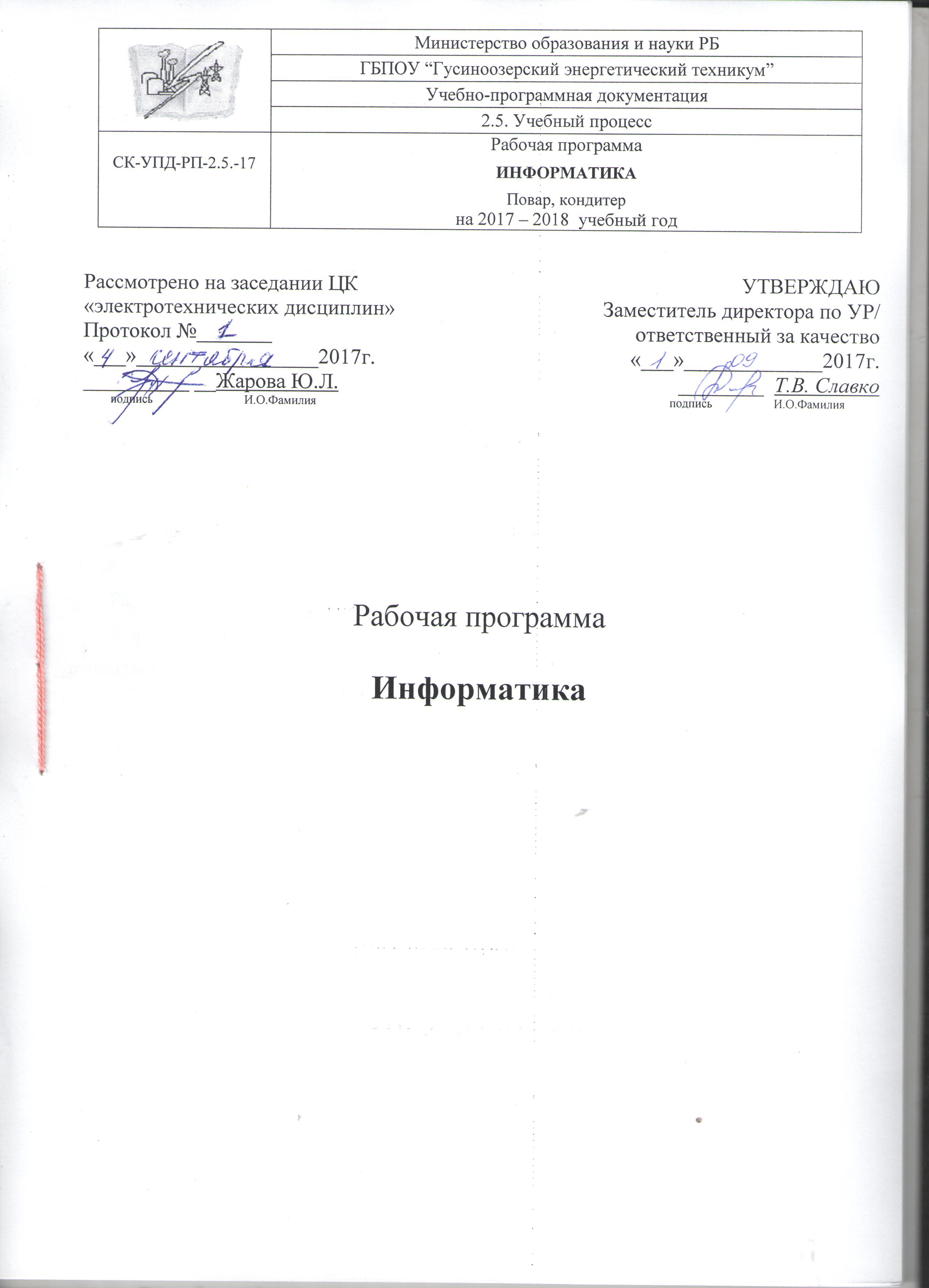 Рабочая программа разработана в соответствии с приказом МО РФ от 5 марта 2004 г. №1089 «Об утверждении Федерального компонента государственных образовательных стандартов начального общего, основного общего и среднего (полного) общего образования» и на основе промерной программы учебной дисциплины Информатика для профессий СПО, одобренной Научно-методическим советом Центра профессионального образования ФГАУ «ФИРО» и рекомендованной для реализации основной профессиональной образовательной программы СПО на базе основного общего образования с получением среднего общего образования. Протокол №2 от 26.03.2015. Организация-разработчик: Государственное бюджетное профессиональное образовательное учреждение «Гусиноозёрский энергетический техникум» (ГБПОУ ГЭТ);Разработчик:Жарова Юлия Львовна, преподаватель, ГБПОУ «Гусиноозёрский энергетический техникум»СОДЕРЖАНИЕПОЯСНИТЕЛЬНАЯ ЗАПИСКА	4ОБЩАЯ ХАРАКТЕРИСТИКА УЧЕБНОЙ ДИСЦИПЛИНЫ «ИНФОРМАТИКА»	5МЕСТО УЧЕБНОЙ ДИСЦИПЛИНЫ В УЧЕБНОМ ПЛАНЕ	6РЕЗУЛЬТАТЫ ОСВОЕНИЯ УЧЕБНОЙ ДИСЦИПЛИНЫ	7СОДЕРЖАНИЕ УЧЕБНОЙ ДИСЦИПЛИНЫ	9ТЕМАТИЧЕСКОЕ ПЛАНИРОВАНИЕ	12ХАРАКТЕРИСТИКА ОСНОВНЫХ ВИДОВ УЧЕБНОЙ ДЕЯТЕЛЬНОСТИ СТУДЕНТОВ	15УЧЕБНО-МЕТОДИЧЕСКОЕ И МАТЕРИАЛЬНО-ТЕХНИЧЕСКОЕ ОБЕСПЕЧЕНИЕ ПРОГРАММЫ УЧЕБНОЙ ДИСЦИПЛИНЫ «ИНФОРМАТИКА»	19РЕКОМЕНДУЕМАЯ ЛИТЕРАТУРА	21ПОЯСНИТЕЛЬНАЯ ЗАПИСКАПрограмма общеобразовательной учебной дисциплины «Информатика» предназначена для изучения информатики и информационно-коммуникационных технологий в профессиональных образовательных организациях, реализующих образовательную программу среднего общего образования в пределах освоения основной профессиональной образовательной программы СПО (ОПОП СПО) на базе основного общего образования при подготовке квалифицированных рабочих, служащих и специалистов среднего звена.Программа разработана на основе требований ФГОС среднего общего образования, предъявляемых к структуре, содержанию и результатам освоения учебной дисциплины «Информатика», и в соответствии с Рекомендациями по организации получения среднего общего образования в пределах освоения образовательных программ среднего профессионального образования на базе основного общего образования с учетом требований федеральных государственных образовательных стандартов и получаемой профессии или специальности среднего профессионального образования (письмо Департамента государственной политики в сфере подготовки рабочих кадров и ДПО Минобрнауки России от 17.03.2015 № 06-259).Содержание программы «Информатика» направлено на достижение следующих целей:формирование	у обучающихся представлений	о ролиинформатики и ИКТ в современном обществе, понимание основ правовых аспектов использования компьютерных программ и работы в Интернете;формирование	у обучающихся умений осуществлять	поиск ииспользование информации, необходимой для эффективного выполнения профессиональных задач, профессионального и личностного развития;формирование	у обучающихся умений применять, анализировать,преобразовывать информационные модели реальных объектов и процессов, используя при этом ИКТ, в том числе при изучении других дисциплин; развитие у обучающихся познавательных интересов, интеллектуальных и творческих способностей путем освоения и использования методов информатики и средств ИКТ при изучении различных учебных предметов; приобретение обучающимися опыта использования информационных технологий в индивидуальной и коллективной учебной и познавательной, в том числе проектной деятельности; приобретение обучающимися знаний этических аспектов информационной деятельности и информационных коммуникаций в глобальных сетях; осознание ответственности людей, вовлечённых в создание и использование информационных систем, распространение и использование информации;• владение информационной культурой, способностью анализировать и оценивать информацию с использованием информационнокоммуникационных технологий, средств образовательных и социальных коммуникаций.В программу включено содержание, направленное на формирование у студентов компетенций, необходимых для качественного освоения основной профессиональной образовательной программы СПО на базе основного общего образования с получением среднего общего образования - программы подготовки квалифицированных рабочих, служащих, программы подготовки специалистов среднего звена (ППКРС, ППССЗ).Программа учебной дисциплины «Информатика» является основой для разработки рабочих программ,	в которых	профессиональныеобразовательные организации, реализующие образовательную программу среднего общего образования в пределах освоения ОПОП СПО на базе основного общего образования, уточняют содержание учебного материала, последовательность его изучения, распределение учебных часов, тематику практических занятий, проектной	деятельности,	рефератов, видысамостоятельных	работ, учитывая специфику программ подготовкиквалифицированных рабочих, служащих и специалистов среднего звена, осваиваемой профессии или специальности.Программа может использоваться другими профессиональными образовательными организациями,	реализующими	образовательнуюпрограмму среднего общего образования в пределах освоения ОПОП СПО на базе основного общего образования (ППКРС, ППССЗ).ОБЩАЯ ХАРАКТЕРИСТИКА УЧЕБНОЙ ДИСЦИПЛИНЫ «ИНФОРМАТИКА»Одной из характеристик современного общества является использование информационных и коммуникационных технологий во всех сферах жизнедеятельности человека. Поэтому перед образованием, в том числе профессиональным, стоит проблема формирования информационной компетентности специалиста (способность индивида решать учебные, бытовые, профессиональные задачи с использованием информационных и коммуникационных технологий),	обеспечивающих егоконкурентоспособность на рынке труда.В профессиональных образовательных организациях, реализующих образовательную программу среднего общего образования в пределах освоения ОПОП СПО на базе основного общего образования, изучение информатики имеет свои особенности в зависимости от профиля профессионального образования.При освоении специальностей СПО гуманитарного профиля профессионального образования «Информатика» изучается на базовом уровне ФГОС среднего общего образования. При освоении профессий СПО и специальностей СПО технического, естественнонаучного и социальноэкономического профилей профессионального образования «Информатика» изучается на базовом уровне ФГОС среднего общего образования, но некоторые темы изучаются более углубленно, учитывая специфику осваиваемых профессий или специальностей.Это выражается через содержание обучения, количество часов, выделяемых на изучение отдельных тем программы, глубину их освоения студентами, через объем и характер практических занятий, виды внеаудиторной самостоятельной работы студентов.Учебная дисциплина «Информатика» включает следующие разделы: Информационная деятельность человека. Информация и информационные процессы. Информационные структуры (электронные таблицы и базы данных) Средства информационных и коммуникационных технологий (ИКТ). Технологии создания и преобразования информационных объектов. Телекоммуникационные технологии.Содержание учебной дисциплины позволяет реализовать разноуровневое изучение информатики для различных профилей профессионального образования и обеспечить связь с другими образовательными областями, учесть возрастные особенности обучающихся, выбрать различные пути изучения материала.Изучение информатики на базовом уровне предусматривает освоение учебного материала всеми обучающимися, когда обобщается и систематизируется учебный материал по информатике основной школы в целях комплексного продвижения студентов в дальнейшей учебной деятельности. Особое внимание при этом уделяется изучению практикоориентированного учебного материала, способствующего формированию у студентов общей информационной компетентности, готовности к комплексному использованию инструментов информационной деятельности.Освоение учебной дисциплины «Информатика», учитывающей специфику осваиваемых профессий СПО и специальностей СПО, предполагает углубленное изучение отдельных тем, активное использование различных средств ИКТ, увеличение практических занятий, различных видов самостоятельной работы, направленных на подготовку обучающихся к профессиональной деятельности с использованием информационнокоммуникационных технологий (ИКТ).При организации практических занятий и необходимо акцентировать внимание обучающихся на поиске информации в средствах масс-медиа, Интернете, в учебной и специальной литературе с соответствующим оформлением и представлением результатов. Это способствует формированию у студентов умений самостоятельно и избирательно применять различные программные средства ИКТ, а также дополнительное цифровое оборудование (принтеры, графические планшеты, цифровые камеры, сканеры и др.), пользоваться комплексными способами обработки и предоставления информации.В содержании учебной дисциплины курсивом выделен материал, который при изучении информатики контролю не подлежит.Изучение общеобразовательной учебной дисциплины « Информатика» завершается подведением итогов в форме дифференцированного зачета или экзамена в рамках промежуточной аттестации студентов в процессе освоения ОПОП СПО с получением среднего общего образования. МЕСТО УЧЕБНОЙ ДИСЦИПЛИНЫ В УЧЕБНОМ ПЛАНЕУчебная дисциплина «Информатика» входит в состав обязательной предметной области «Математика и информатика» ФГОС среднего общего образования.В профессиональных образовательных организациях, реализующих образовательную программу среднего общего образования в пределах освоения ОПОП СПО на базе основного общего образования, учебная дисциплина «Информатика» изучается в общеобразовательном цикле учебного плана ОПОП СПО на базе основного общего образования с получением среднего общего образования (ППКРС, ППССЗ).В учебных планах ППКРС, ППССЗ место учебной дисциплины «Информатика» в составе общеобразовательных учебных дисциплин по выбору, формируемых из обязательных предметных областей ФГОС среднего общего образования, для профессий СПО или специальностей СПО соответствующего профиля профессионального образования.РЕЗУЛЬТАТЫ ОСВОЕНИЯ УЧЕБНОЙ ДИСЦИПЛИНЫОсвоение содержания учебной дисциплины «Информатика», обеспечивает достижение студентами следующих результатов:личностных:чувство гордости и уважения к истории развития и достижениям отечественной информатики в мировой индустрии информационных технологий;осознание своего места в информационном обществе;готовность и способность к самостоятельной, творческой и ответственной деятельности с использованием информационнокоммуникационных технологий;умение использовать достижения современной информатики для повышения собственного интеллектуального развития в выбранной профессиональной деятельности, самостоятельно формировать новые для себя знания в профессиональной области, используя для этого доступные источники информации; умение выстраивать конструктивные взаимоотношения в командной работе по решению общих задач, в том числе с использованием современных средств сетевых коммуникаций; умение управлять своей познавательной деятельностью, проводить самооценку уровня собственного интеллектуального развития, в том числе с использованием современных электронных образовательных ресурсов; умение выбирать грамотное поведение при использовании разнообразных средств информационно-коммуникационных технологий как в профессиональной деятельности, так и в быту; готовность к продолжению образования и повышению квалификации в избранной профессиональной деятельности на основе развития личных информационно- коммуникационных компетенций;метапредметных: умение определять цели, составлять планы деятельности и определять средства, необходимые для их реализации;использовать различные виды познавательной деятельности для решения информационных задач, применять основные методы познания (наблюдение, описание, измерение, эксперимент) для организации учебноисследовательской и проектной деятельности с использованием информационно-коммуникационных технологий;использовать различные информационные объекты в изучении явлений и процессов, с которыми возникает необходимость сталкиваться в профессиональной сфере; использовать различные источники информации, в том числе пользоваться электронными библиотеками, умение критически оценивать и интерпретировать информацию, получаемую из различных источников, в том числе из сети Интернет; анализировать и представлять информацию, представленную в электронных форматах на компьютере в различных видах; умение использовать средства информационнокоммуникационных технологий в решении когнитивных, коммуникативных и организационных задач с соблюдением требований эргономики, техники безопасности, гигиены, ресурсосбережения, правовых и этических норм, норм информационной безопасности; публично представлять результаты собственного исследования, вести дискуссии, доступно и гармонично сочетая содержание и формы представляемой информации средствами информационных и коммуникационных технологий;предметных: сформированность представлений о роли информации и инфорамционных процессов в окружающем мире;владение	навыками алгоритмического	мышления и пониманиеметодов формального описания алгоритмов, владение знанием основных алгоритмических конструкций и умением анализировать алгоритмы;использование готовых прикладных компьютерных программ по профилю подготовки;владение	способами представления,	хранения и обработкиданных на компьютере;владение	компьютерными средствами	представления и анализаданных в электронных таблицах;сформированность представлений о базах данных и простейших средствах управления ими; сформированность представлений о компьютерноматематических моделях и необходимости анализа соответствия модели и моделируемого объекта (процесса);владение типовыми приёмами написания программы на алгоритмическом языке для решения стандартной задачи с использованием основных конструкций языка программирования;сформированность базовых навыков и умений по соблюдению требований техники безопасности, гигиены и ресурсосбережения при работе со средствами информатизации;понимания основ правовых аспектов использования компьютерных программ и прав доступа к глобальным информационным сервисам;применение на практике средств защиты информации от вредоносных программ, правил личной безопасности и этики работы с информацией и средствами коммуникаций в Интернете.СОДЕРЖАНИЕ УЧЕБНОЙ ДИСЦИПЛИНЫЕстественнонаучный профиль профессионального образования. Профессии СПО ВведениеРоль информационной деятельности в современном обществе: экономической, социальной, культурной, образовательной сферах. Значение информатики при освоении профессий СПО.Информационная деятельность человека. Основные этапы развития информационного общества. Этапы развития технических средств и информационных ресурсов.Практические занятия. Информационные ресурсы общества. Образовательные информационные ресурсы. Работа с программным обеспечением. Инсталляция программного обеспечения (в соответствии с техническим направлением профессиональной деятельности), его использование и обновление.1.2. Виды профессиональной информационной деятельности человека с использованием технических средств и информационных ресурсов (в соответствии с техническим направлением профессиональной деятельности). Стоимостные характеристики информационной деятельности. Правовые нормы, относящиеся к информации, правонарушения в информационной сфере, меры их предупреждения.Практические занятия. Лицензионные и свободно распространяемые программные продукты. Организация обновления программного обеспечения с использованием сети Интернет.Информация и информационные процессы Подходы к понятию информации и измерению информации. Информационные объекты различных видов. Универсальность дискретного (цифрового) представления информации. Представление информации в двоичной системе счисления.Практические занятия. Дискретное (цифровое) представление текстовой, графической, звуковой информации и видеоинформации. Представление информации в различных системах счисления. Основные информационные процессы и их реализация с помощью компьютеров: обработка информации. Принципы обработки информации компьютером. Арифметические и логические основы работы компьютера. Элементная база компьютера. Алгоритмы и способы их описания. Этапы решения задач с использованием компьютера: формализация, программирование и тестирование. Переход от неформального описания к формальному.Практические занятия. Примеры построения алгоритмов и их реализации на компьютере. Основные алгоритмические конструкции и их описание средствами языков программирования. Использование логических высказываний и операций в алгоритмических конструкциях.Практические занятия. Примеры построения алгоритмов с использованием конструкций проверки условий, циклов и способов описания структур данных. Разработка несложного алгоритма решения задачи. Компьютер как исполнитель команд. Программный принцип работы компьютера.Практические занятия. Среда программирования. Тестирование программы. Программная реализация несложного алгоритма. Компьютерные модели различных процессов.Практические занятия. Проведение исследования на основе использования готовой компьютерной модели. Конструирование программ на основе разработки алгоритмов процессов различной природы.2.3. Основные информационные процессы и их реализация с помощью компьютеров: хранение, поиск и передача информации. Хранение информационных объектов различных видов на различных цифровых носителях. Определение объемов различных носителей информации. Архив информации.Практические занятия. Создание архива данных. Извлечение данных из архива. Запись информации на внешние носители различных видов.3. Средства информационных и коммуникационных технологий Архитектура компьютеров. Основные характеристики компьютеров. Многообразие компьютеров. Многообразие внешних устройств, подключаемых к компьютеру. Виды программного обеспечения компьютеров.Примеры комплектации компьютерного рабочего места в соответствии с целями его использования для различных направлений профессиональной деятельности (в соответствии с направлениями технической профессиональной деятельности).Практические занятия. Операционная система. Графический интерфейс пользователя.Примеры использования внешних устройств, подключаемых к компьютеру, в учебных целях. Программное обеспечение внешних устройств. Подключение внешних устройств к компьютеру и их настройка. Объединение компьютеров в локальную сеть. Организация работы пользователей в локальных компьютерных сетях.Практические занятия. Программное и аппаратное обеспечение компьютерных сетей. Сервер. Сетевые операционные системы. Понятие о системном администрировании. Разграничение прав доступа в сети. Подключение компьютера к сети. Администрирование локальной компьютерной сети. Безопасность, гигиена, эргономика, ресурсосбережение. Защита информации, антивирусная защита.Практические занятия. Защита информации, антивирусная защита. Эксплуатационные требования к компьютерному рабочему месту. Комплекс профилактических мероприятий для компьютерного рабочего места в соответствии с его комплектацией для профессиональной деятельности.Технологии создания и преобразования информационных объектовПонятие об информационных системах и автоматизации информационных процессов.4.1.1 Возможности настольных издательских систем: создание, организация и основные способы преобразования (верстки) текста.Практические занятия. Использование систем проверки орфографии и грамматики. Создание компьютерных публикаций на основе использования готовых шаблонов (для выполнения учебных заданий из различных предметных областей). Возможности динамических (электронных) таблиц. Математическая обработка числовых данных.Практические занятия. Использование различных возможностей динамических (электронных) таблиц для выполнения учебных заданий из различных предметных областей. Представление об организации баз данных и системах управления базами данных. Структура данных и система запросов на примерах баз данных различного назначения: юридические, библиотечные, налоговые, социальные, кадровые и др. Использование системы управления базами данных для выполнения учебных заданий из различных предметных областей.Практические занятия. Формирование запросов для работы с электронными каталогами библиотек, музеев, книгоиздания, СМИ в рамках учебных заданий из различных предметных областей. Представление о программных средах компьютерной графики и черчения, мультимедийных средах. Многообразие специализированного программного обеспечения и цифрового оборудования для создания графических и мультимедийных объектов.Практические занятия. Создание и редактирование графических и мультимедийных объектов средствами компьютерных презентаций для выполнения учебных заданий из различных предметных областей. Использование презентационного оборудования.Практические занятия. Аудио- и видеомонтаж с использованием специализированного программного обеспечения. Демонстрация систем автоматизированного проектирования и конструирования.Практические занятия. Компьютерное черчение.5. Телекоммуникационные технологии Представления о технических и программных средствах телекоммуникационных технологий. Интернет-технологии, способы и скоростные характеристики подключения, провайдер.Практические занятия. Браузер. Примеры работы с Интернет- магазином, Интернет-СМИ, Интернет-турагентством, Интернет-библиотекой и пр. Поиск информации с использованием компьютера. Программные поисковые сервисы. Использование ключевых слов, фраз для поиска информации. Комбинации условия поиска.Практические занятия. Поисковые системы. Пример поиска информации на государственных образовательных порталах. Передача информации между компьютерами. Проводная и беспроводная связь.Практические занятия. Модем. Единицы измерения скорости передачи данных.Подключение модема. Создание ящика электронной почты и настройка его параметров. Формирование адресной книги. Методы создания и сопровождения сайта.Практические занятия. Средства создания и сопровождения сайта. Возможности сетевого программного обеспечения для организации коллективной деятельности в глобальных и локальных компьютерных сетях: электронная почта, чат, видеоконференция, интернет-телефония.Практические занятия. Организация форумов, общие ресурсы в сети Интернет, использование тестирующих систем в учебной деятельности в локальной сети образовательного учреждения. Настройка видео веб-сессий. Управление процессами. Представление об автоматических и автоматизированных системах управления. Представление о робототехнических системах.Практические занятия. АСУ различного назначения, примеры их использования. Примеры оборудования с программным управлением. Демонстрация использования различных видов АСУ на практике.ТЕМАТИЧЕСКОЕ ПЛАНИРОВАНИЕПри реализации содержания общеобразовательной учебной дисциплины «Информатика» в пределах освоения ОПОП СПО на базе основного общего образования с получением среднего общего образования (ППКРС, ППССЗ) максимальная учебная нагрузка обучающихся составляет:по профессиям СПО технического, естественнонаучного и социальноэкономического профилей профессионального образования - 108 час. Из них - аудиторная (обязательная) нагрузка обучающихся, включая практические занятия, - 108 часов.Тематический  планХАРАКТЕРИСТИКА ОСНОВНЫХ ВИДОВ УЧЕБНОЙ ДЕЯТЕЛЬНОСТИ СТУДЕНТОВУЧЕБНО-МЕТОДИЧЕСКОЕ И МАТЕРИАЛЬНО-ТЕХНИЧЕСКОЕ ОБЕСПЕЧЕНИЕ ПРОГРАММЫ УЧЕБНОЙ ДИСЦИПЛИНЫ «ИНФОРМАТИКА»Освоение программы учебной дисциплины  «Информатика»предполагает наличие в профессиональной образовательной организации, реализующий образовательную программу среднего общего образования в пределах освоения ОПОП СПО на базе основного общего образования, учебного кабинета, в котором имеется возможность обеспечить свободный доступ в Интернет во время учебного занятия и в период внеучебной деятельности обучающихся.В состав кабинета информатики входит лаборатория с лаборантской комнатой.	Помещение кабинета информатики должны удовлетворятьтребованиям санитарно-эпидемиологических правил и нормативов (СанПиН№ 178-02), и оснащено типовым оборудованием, указанным в настоящих требованиях, в том числе специализированной учебной мебелью и средствами обучения, достаточными для выполнения требований к уровню подготовки обучающихся.В состав учебно-методического и материально-технического обеспечения программы учебной дисциплины «Информатика», входят:многофункциональный комплекс преподавателя;технические средства обучения (средства ИКТ): компьютеры (рабочие станции с CD ROM (DVD ROM), рабочее место педагога с модемом, одноранговая локальная сеть кабинета, Интернет); периферийное оборудование и оргтехника (принтер на рабочем месте педагога, сканер на рабочем месте педагога, копировальный аппарат, гарнитура, веб-камера, цифровой фотоаппарат, проектор и экран);наглядные пособия (комплекты учебных таблиц, плакаты): «Организация рабочего места и техника безопасности», «Архитектура компьютера», «Архитектура компьютерных сетей», «Виды профессиональной информационной деятельности человека и используемые инструменты (технические средства и информационные ресурсы)»,«Раскладка клавиатуры, используемая при клавиатурном письме», «История информатики»; схемы: «Моделирование, формализация, алгоритмизация», «Основные этапы разработки программ», «Системы счисления», «Логические операции», «Блок-схемы», «Алгоритмические конструкции», «Структуры баз данных», «Структуры веб-ресурсов», портреты выдающихся ученых в области информатики и информационных технологии и др); компьютеры на рабочих местах с системным программным обеспечением (для операционной системы Windows или для операционной системы Linux), системами программирования и прикладным программным обеспечением по каждой теме программы учебной дисциплины «Информатика»;печатные и экранно-звуковые средства обучения; расходные материалы (бумага, картриджи для принтера и копировального аппарата, диск для записи (CD-R или CD-RW));учебно-практическое и учебно-лабораторное оборудование; модели:	«Устройство персонального компьютера», «Преобразование информации в компьютере», «Информационные сети и передача информации», «Модели основных устройств ИКТ»;вспомогательное оборудование;комплект технической документации, в том числе	паспорта на средства обучения, инструкции по их использованию и технике безопасности;библиотечный фонд.В библиотечный фонд входят учебники, учебно-методические комплекты (УМК), обеспечивающие освоение учебной дисциплины «Информатика», рекомендованные или допущенные для использования в профессиональных образовательных организациях, реализующих образовательную программу среднего общего образования в пределах освоения ОПОП СПО на базе основного общего образования.Библиотечный фонд может быть дополнен энциклопедиями по информатике, словарями, справочниками по информатике и вычислительной технике, научной и научно-популярной литературой и др.В процессе освоения программы учебной дисциплины «Информатика» студенты должны иметь возможность доступа к электронным учебным материалам по информатике, имеющиеся в свободном доступе в системе Интернет, (электронные книги, практикумы, тесты, материалы ЕГЭ и др.)РЕКОМЕНДУЕМАЯ ЛИТЕРАТУРА Для студентовЦветкова М.С., Великович Л.С. Информатика и ИКТ: учебник. - М.: 2014Астафьева Н.Е., Гаврилова С.А., Цветкова М.С. Информатика и ИКТ: Практикум для профессий и специальностей технического и социальноэкономического профилей / под ред. М.С. Цветковой. - М.: 2014Малясова С. В., Демьяненко С. В. Информатика и ИКТ: Пособие для подготовки к ЕГЭ /Под ред. М.С. Цветковой. - М.: 2013Цветкова М.С., Хлобыстова И.Ю. Информатика и ИКТ: Практикум для профессий и специальностей естественно-научного и гуманитарного профилей. - М.: 2014Для преподавателейКонституция Российской Федерации (принята всенародным голосованием 12.12.1993) (с учетом поправок, внесенных Законами РФ о поправках к Конституции РФ от 30.12.2008 N 6-ФКЗ, от 30.12.2008 N 7-ФКЗ) // СЗ РФ. - 2009. - N 4. - Ст. 445Об образовании в Российской Федерации: федер. закон от 29.12. 2012 № 273-ФЗ (в ред. Федеральных законов от 07.05.2013 № 99-ФЗ, от 07.06.2013 № 120-ФЗ, от 02.07.2013 № 170-ФЗ, от 23.07.2013 № 203-ФЗ, от  № 317-ФЗ, от 03.02.2014 № 11-ФЗ, от 03.02.2014 № 15-ФЗ, от  № 84-ФЗ, от 27.05.2014 № 135-ФЗ, от 04.06.2014 № 148-ФЗ, с изм., внесенными Федеральным законом от 04.06.2014 № 145-ФЗ)Федеральный государственный образовательный стандарт среднего (полного) общего образования, утвержденный приказом Минобрнауки России 17 мая 2012 г. № 413, Зарегистрировано в Минюсте РФ 07.06.2012 N 24480.Приказ Минобрнауки России от 29 декабря 2014 г. № 1645 « О внесении изменений в приказ Министерства образования и науки Российской Федерации от 17 мая 2012 г. № 413 «Об утверждении федерального государственного образовательного стандарта среднего (полного) общего образования».Рекомендации по организации получения среднего общего образования в пределах освоения образовательных программ среднего профессионального образования на базе основного общего образования с учетом требований федеральных государственных образовательных стандартов и получаемой профессии или специальности среднего профессионального образования (письмо Департамента государственной политики в сфере подготовки рабочих кадров и ДПО Минобрнауки России от  № 06-259).Цветкова М.С., Великович Л.С. Информатика и ИКТ: учебник. - М.: 2014Астафьева Н.Е., Гаврилова С.А., Цветкова М.С. Информатика и ИКТ: Практикум для профессий и специальностей технического и социальноэкономического профилей / под ред. М.С. Цветковой. - М.: 2014Малясова С. В., Демьяненко С. В. Информатика и ИКТ: Пособие для подготовки к ЕГЭ /Под ред. М.С. Цветковой. - М.: 2013Цветкова М.С., Хлобыстова И.Ю. Информатика и ИКТ: Практикум для профессий и специальностей естественно-научного и гуманитарного профилей. - М.: 2014Великович Л. С., Цветкова М. С. Программирование для начинающих: учебное издание. - М.: 2011Парфилова Н. И. , Пылькин А. Н. , Трусов Б. Г. Программирование: Основы алгоритмизации и программирования: учебник / под ред. Б. Г. Трусова. - М.: 2014Залогова Л.А. Компьютерная графика. Элективный курс: Практикум / Л.А. Залогова - М.: 2011Назаров С. В., Широков А. И. Современные операционные системы: учебное пособие. - М.: 2011Новожилов Е.О. , Новожилов О.П. Компьютерные сети: учебник. - М.: 2013Логинов М. Д. , Логинова Т. А. Техническое обслуживание средств вычислительной техники: учебное пособие. - М.: 2010Шевцова А. М., Пантюхин П. Я. Введение в автоматизированное проектирование: учебное пособие с приложением на компакт диске учебной версии системы АДЕМ. - М.: 2011Сулейманов Р. Р. Компьютерное моделирование математических задач. Элективный курс: учебное пособие. - М.: 2012Мельников В.П. , Клейменов С.А. , Петраков А.В. Информационная безопасность: Учебное пособие / под ред. С.А. Клейменова. - М.: 2013Интернет- ресурсыhttp://fcior.edu.ru - Федеральный центр информационнообразовательных ресурсов (ФЦИОР)http://school-collection.edu.ru/ - Единая коллекция цифровых образовательных ресурсовhttp://www.intuit.ru/studies/courses - открытые Интернет-курсы «Интуит» по курсу «Информатика»http://lms.iite.unesco.org/ - Открытые электронные курсы «ИИТО ЮНЕСКО» по информационным технологиямhttp://ru.iite.unesco.org/publications/ - открытая электронная библиотека «ИИТО ЮНЕСКО» по ИКТ в образованииhttp://www.megabook.ru/ - Мегаэнциклопедия Кирилла и Мефодия, разделы « Наука / Математика. Кибернетика» и «Техника/ Компьютеры и Интернет»http://www.ict.edu.ru - Портал «Информационно-коммуникационные технологии в образовании»http://digital-edu.ru/ - справочник образовательных ресурсов «Портал цифрового образования»http://window.edu.ru/ - Единое окно доступа к образовательным ресурсам Российской Федерацииhttp://freeschool.altlinux.ru/ - Портал Свободного программного обеспеченияhttp://heap.altlinux.org/issues/textbooks/ - Учебники и пособия по Linux http://books.altlinux.ru/altlibrary/openoffice - электронная книга «ОреnОffice: Теория и практика» Цветкова Марина Серафимовна Хлобыстова Ирина ЮрьевнаВид учебной работыПрофили профессионального образованияПрофили профессионального образованияВид учебной работыестественнонаучныйестественнонаучныйАудиторные занятия.Содержание обученияКоличество часовВ том числе практических работВведение11.Информационная деятельность человека422.Информация и информационные процессы1812З.Средства ИКТ14104.Технологии создания и преобразования информационных объектов50485.Телекоммуникационные технологии2118Итого10890Промежуточная аттестация в форме дифференцированного зачетаПромежуточная аттестация в форме дифференцированного зачетаПромежуточная аттестация в форме дифференцированного зачетаСодержание обученияХарактеристика основных видов деятельности обучающегося (на уровне учебных действий)Характеристика основных видов деятельности обучающегося (на уровне учебных действий)Введениенаходить сходства и различия протекания информационных процессов у человека, в биологических, технических и социальных системах;классифицировать информационные процессы по принятому основанию;выделять основные информационные процессы в реальных системах;находить сходства и различия протекания информационных процессов у человека, в биологических, технических и социальных системах;находить сходства и различия протекания информационных процессов у человека, в биологических, технических и социальных системах;классифицировать информационные процессы по принятому основанию;выделять основные информационные процессы в реальных системах;находить сходства и различия протекания информационных процессов у человека, в биологических, технических и социальных системах;1.Информационная деятельность человекаклассифицировать информационные процессы по принятому основанию;владеть системой базовых знаний, отражающих вклад информатики в формирование современной научной картины мира;исследовать с помощью информационных моделей структуру и поведение объекта в соответствие с поставленной задачей;выявлять проблемы жизнедеятельности человека в условиях информационной цивилизации и оценивать предлагаемые пути их разрешения;использовать ссылки и цитирование источников информации;знать базовые принципы организации и функционирования компьютерных сетей,владеть нормами информационной этики и права,соблюдать принципы обеспечения информационной безопасности, способы и средств обеспечения надёжного функционирования средств ИКТ;классифицировать информационные процессы по принятому основанию;владеть системой базовых знаний, отражающих вклад информатики в формирование современной научной картины мира;исследовать с помощью информационных моделей структуру и поведение объекта в соответствие с поставленной задачей;выявлять проблемы жизнедеятельности человека в условиях информационной цивилизации и оценивать предлагаемые пути их разрешения;использовать ссылки и цитирование источников информации;знать базовые принципы организации и функционирования компьютерных сетей,владеть нормами информационной этики и права,соблюдать принципы обеспечения информационной безопасности, способы и средств обеспечения надёжного функционирования средств ИКТ;2. Информация и информационные процессы2. Информация и информационные процессы2. Информация и информационные процессы2.1.Представление и обработка информации2.1.Представление и обработка информацииоценивать информацию с позиций ее свойств (достоверность, объективность, полнота, актуальность и т.п.);знать о дискретной форме представления информации;знать способы кодирования и декодирования информации;иметь представление о роли информации и связанных с ней процессов в окружающем мире;владеть компьютерными средствами представления и анализа данных;отличать представление информации в различных системах счисления;знать математические объекты информатики;иметь представление о математических объектах информатики, в том числе логических формулах;2.2.Алгоритмизация и программирование2.2.Алгоритмизация и программированиевладеть навыками алгоритмического мышления и понимать необходимость формального описания алгоритмов;уметь понимать программы, написанные на выбранном для изучения универсальном алгоритмическом языке высокого уровня;уметь анализировать алгоритмы с использованием таблиц;реализовывать технологию решения конкретной задачи с помощью конкретного программного средства выбирать метод решения задачи,разбивать процесс решения задачи на этапы.определять по выбранному методу решения задачи, какие алгоритмические конструкции могут войти в алгоритм;определять, для решения какой задачи предназначен алгоритм (интерпретация блок-схем)2.3.Компьютерное моделирование2.3.Компьютерное моделированиеиметь представление о компьютерных моделях;оценивать адекватность модели моделируемому объекту и целям моделирования;выделять в исследуемой ситуации: объект, субъект, модель;выделять среди свойств данного объекта существенные свойства с точки зрения целей моделирования;2.4.Реализация основных информационных процессов с помощью компьютеров2.4.Реализация основных информационных процессов с помощью компьютеровоценивать и организовывать информацию, в том числе получаемую из средств массовой информации, свидетельств очевидцев, интервью;анализировать и сопоставлять различные источники информации;3. Средства информационных и коммуникационных технологий3. Средства информационных и коммуникационных технологий3. Средства информационных и коммуникационных технологий3.1.Архитектура компьютеров3.1.Архитектура компьютерованализировать компьютер с точки зрения единства аппаратных и программных средств;анализировать устройства компьютера с точки зрения организации процедур ввода, хранения, обработки, передачи, вывода информации;определять средства, необходимые для осуществления информационных процессов при решении задач;анализировать интерфейс программного обеспечения.средства с позиций исполнителя, его среды функционирования, системы команд и системы отказов;выделять и определять назначения элементов окна программы;3.2.Компьютерные сети3.2.Компьютерные сетииметь представление о типологии компьютерных сетей;определять программное и аппаратное обеспечении компьютерной сети;знать о возможности разграничения прав доступа в сеть;З.З.Безопасность, гигиена, эргономика,ресурсосбережение. Защита информации, антивирусная защита.З.З.Безопасность, гигиена, эргономика,ресурсосбережение. Защита информации, антивирусная защита.владеть базовыми навыками и умениями по соблюдению требований техники безопасности, гигиены и ресурсосбережения при работе со средствами информатизации;понимать основы правовых аспектов использования компьютерных программ и работы в Интернете;реализовывать антивирусную защиту компьютера;4.Технологии создания и преобразования информационных объектов4.Технологии создания и преобразования информационных объектовиметь представление о способах хранения и простейшей обработке данных;владеть основными сведениями о базах данных и средствах доступа к ним, умений работать с ними;уметь работать с библиотеками программ;иметь опыта использования компьютерных средств представления и анализа данных;осуществлять обработку статистической информации с помощью компьютера;пользоваться базами данных и справочными системами;5.Телекоммуникационные технологии5.Телекоммуникационные технологиииметь представление о технических и программных средствах телекоммуникационных технологий;знать способы подключения к сети Интернет;иметь представлений о компьютерных сетях и их роли в современном мире;определять ключевые слова, фразы для поиска информации;уметь использовать почтовые сервисы для передачи информации;определять общие принципы разработки и функционирования интернет-приложений;иметь представление о способах создания и сопровождения сайта;иметь представление о возможностях сетевого программного обеспечения;планировать индивидуальную и коллективную деятельность с использованием программных инструментов поддержки управления проектом;анализировать условия и возможности применения программного средства для решения типовых задач.